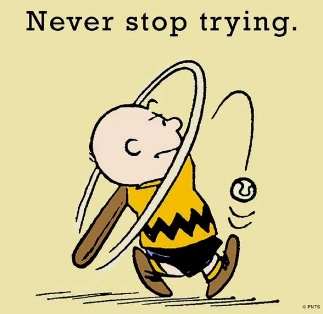 DCD anno 2019
Developmental Coordination Disorder, waar staan we nu?
Vrijdag 5 april 2019, De Werelt, LunterenProgrammaDagvoorzitter: Jolien van den Houten, docent ergotherapie, Zuyd Hogeschool, Heerlen08.45 uur	Registratie en ontvangst09.30 uur	Welkom door de dagvoorzitter		SIGNALERING				
09.10 uur	Beelden van eerste signalering door ouders
		‘Wanneer had je een niet pluis gevoel ….’09.45 uur	Eerste signalering
Welke signalen en patronen in de motoriek zijn kenmerkend voor kinderen met DCD? Ouders zijn vaak de eerste personen die een niet-pluis gevoel hebben over de motoriek van hun kind. Maar wat is dat niet-pluis gevoel dan? Welke activiteiten lukken dan niet? En welke kinderen maken uit zichzelf een motorische inhaalslag en welke kinderen worden doorverwezen voor de diagnose DCD? Tijdens het blok ‘signalering’ krijgt u handvatten om de motoriek van kinderen als pluis en niet-pluis te beoordelen.
• Hetty Gorter, kinderfysiotherapeut en klinisch epidemioloog, Roessingh, Centrum voor Revalidatie, Enschede • Juan Manterola, jeugdarts KNMG/Kinderrevalidatie, Roessingh, Centrum voor Revalidatie, Enschede • Annelies de Hoop, ergotherapeut & Med, SWV-PO Plein013 en X11 ergotherapie & onderwijs10.45 uur	Koffie en theepauze		DIAGNOSTIEK					
11.15 uur	Openingsfilm diagnostiek11.20 uur	Klinische diagnostiek van DCD
Aan de hand van diagnostische criteria zal aan bod komen hoe binnen revalidatiecentrum klinische diagnostiek van DCD interdisciplinair wordt verricht en aan welke differentiaal diagnoses gedacht kan worden. 
Differentiële diagnostiek aan de hand van video’s (quiz)
	• Ellen Loohuijs, kinderrevalidatiearts Tolbrug, ’s-Hertogenbosch11.55 uur	Comorbiditeit bij DCD
DCD is een ontwikkelingsstoornis die zeer vaak samengaat met andere ontwikkelingsstoornissen of ontwikkelingsproblemen. Deze kunnen vanuit meerdere invalshoeken bekeken en beschreven worden. Er wordt vaak gesproken over co-morbide leerstoornissen, psychiatrische aandoeningen, taalstoornissen, visuele beperkingen of sociaal-emotionele problemen. Maar hoe onderscheid je de ene stoornis van de andere of is er een gemeenschappelijke basis die onderliggend is aan deze complexe ontwikkelingsproblematiek? 
• Eefje Vermeulen, psycholoog IOG, Roessingh, Centrum voor Revalidatie, Enschede12.35 uur	Tijd voor vragen met sidekick door Juan Manterola en Lisanne Hogewind 12.45 uur	Lunchpauze		INTERVENTIE			13.45 uur	Openingsfilm interventie
	‘Ik vond dit van het behandeltraject….’13.50 uur	Taakgerichte interventie en motorisch leren
Welke aanbevelingen worden in de Nederlandse richtlijn voor DCD gedaan ten aanzien van interventie? Welke motorische leerprincipes kunnen bijdrage aan een effectieve behandeling?
	• Marina Schoemaker, universitair hoofddocent, Centrum voor Bewegingswetenschappen, UMCG14.10 uur	Kind aan zet
	Doelbepaling door kind, ouder en significante anderen
	• Annelies de Hoop, ergotherapeut & Med, SWV-PO Plein013 en X11 ergotherapie & onderwijs14.30 uur	Taakgerichte benaderingswijzen, principes en uitvoering uitgewerkt in 
de CO-OP Approach
De principes en onderliggende theorieën van een taakgerichte benadering worden toegelicht en gekaderd in het landschap van interventies. Aan de hand van de CO-OP Approachᵀᴹ (http://co-opacademy.ca) wordt uitgediept hoe deze principes en onderliggende theorieën vorm krijgen in therapie.
Intussen is er ook meer inzicht in onderliggende mechanismen van de CO-OP Approach waardoor het duidelijk is welke aspecten van de interventie essentieel zijn en waarom.
	• Rianne Jansens, ergotherapeut, docent-onderzoeker Zuyd Hogeschool, Heerlen, instructor CO-OP ApproachTM en lid international CO-OP academy, KTC15.10 uur	Tijd voor vragen 15.15 uur	Koffie en theepauze		ADOLESCENTIE				15.45 uur	De jong volwassen DCD-er bestaat (niet)
Welke prognose kan er gesteld worden voor kinderen met DCD, op basis van de motorische kenmerken en comorbiditeit? Wat zegt de wetenschap hierover en wat zijn risico- en succesfactoren die in de adolescentie een rol spelen? Kun je de diagnose kwijtraken? Tijdens het blok ‘adolescenten’ krijg u een beeld van de gevolgen van DCD in de adolescentie en de dilemma’s die daarbij een rol spelen.
	• Marco van Staalduinen, kinderrevalidatiearts Libra Revalidatie & Audiologie16.10 uur	Film en interview ‘DCD, nou en?’
	Twee volwassen ervaringsdeskundigen, bekend met DCD vertellen hoe zij terugkijken op hun schooltijd en over hun huidige baan en studie16.20 uur	Afsluiting